ANALIZA - Grafi1.1 Označite prevladujočo dejavnost vašega podjetja: (n = 10)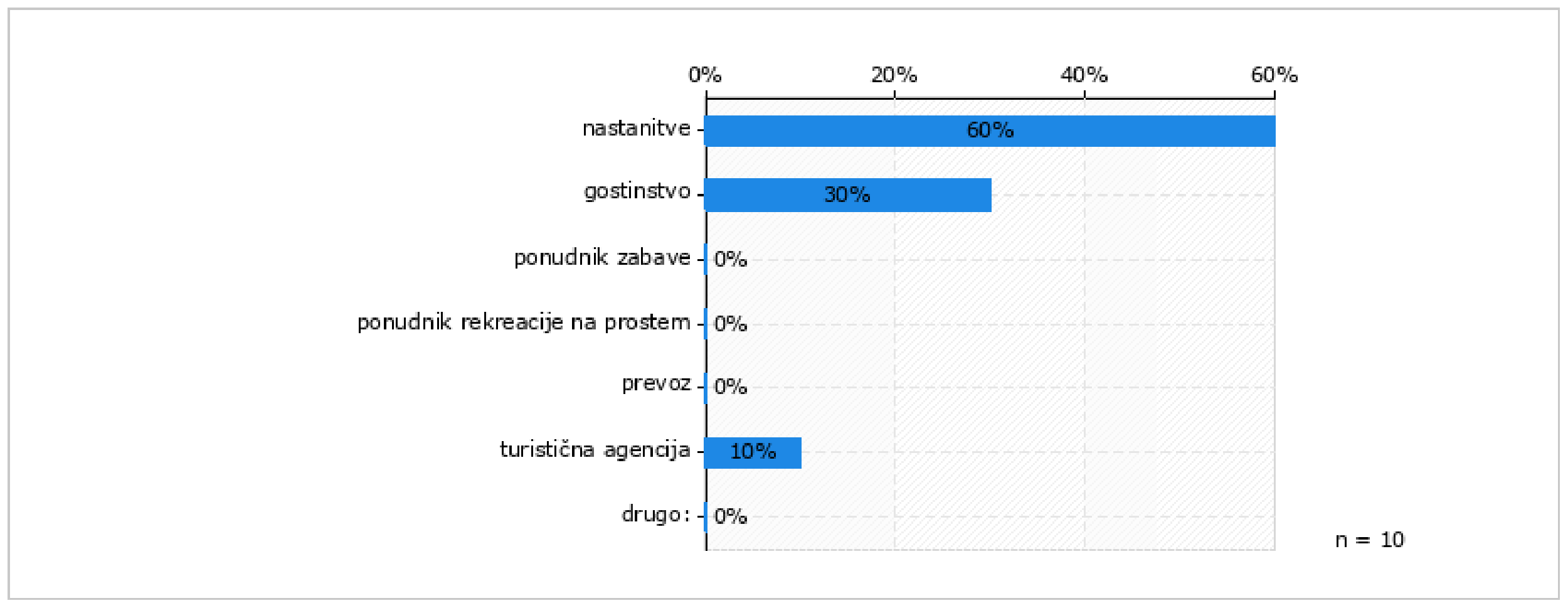 1.2 Koliko časa podjetje že opravlja prevladujočo dejavnost (v letih)? (n = 10)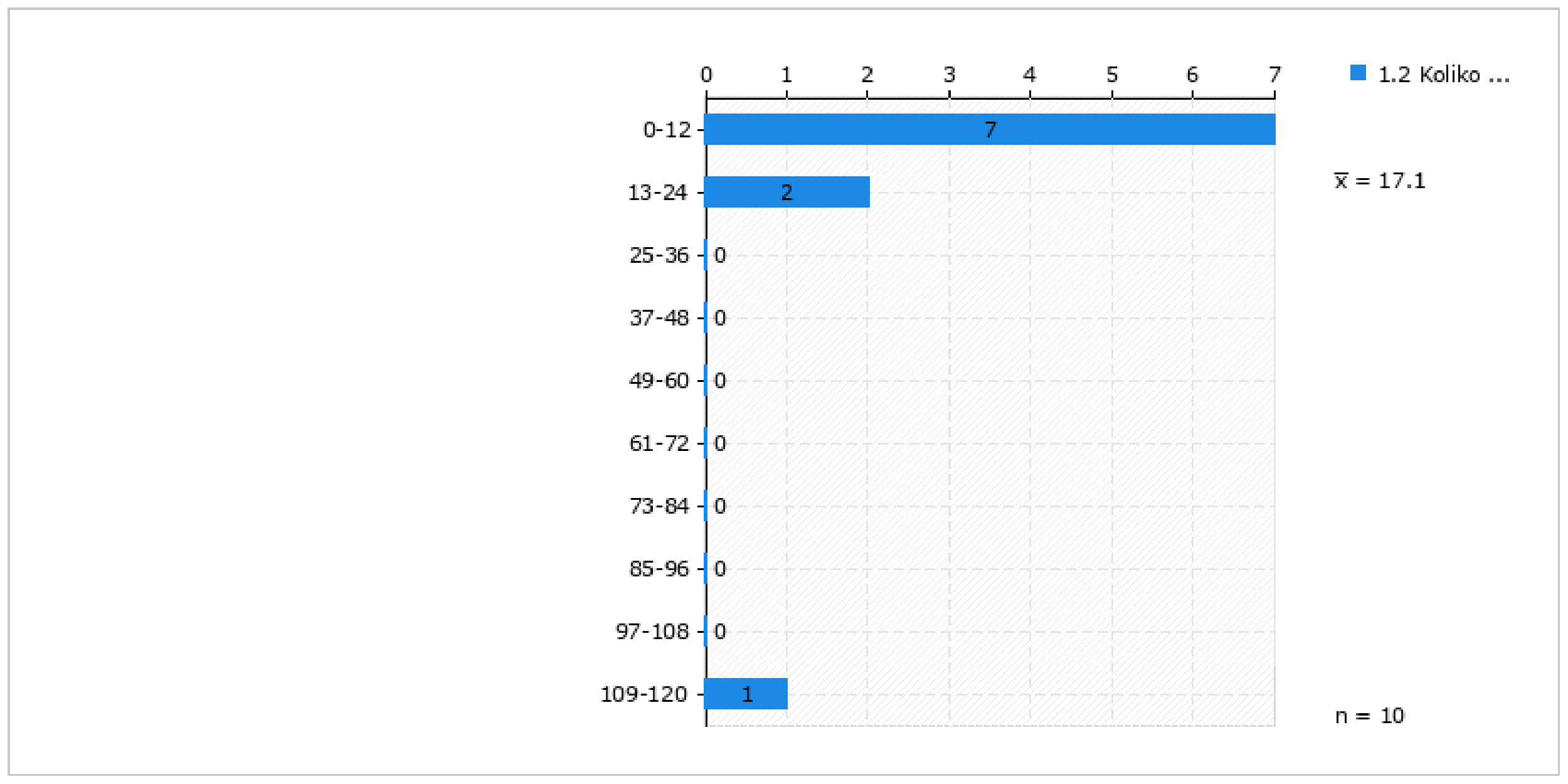 1.3 Koliko ljudi zaposlujete prek leta? (n = 10)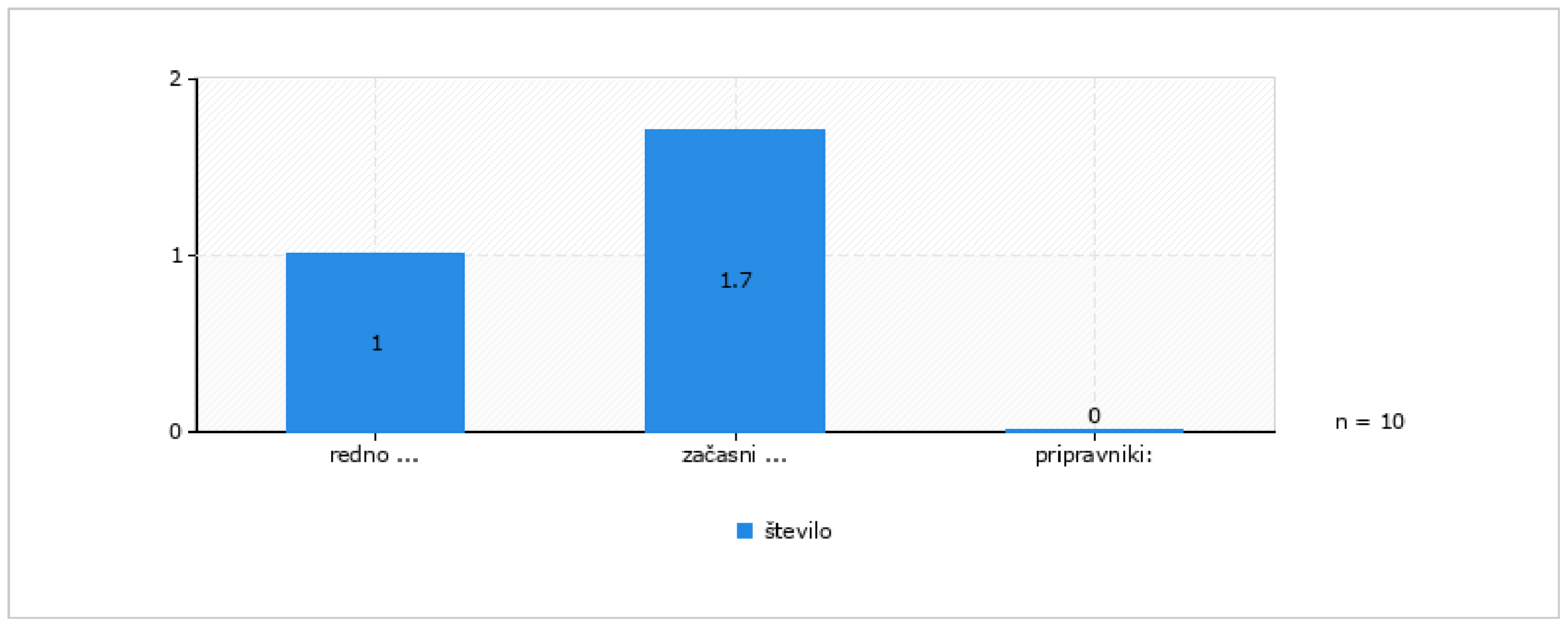 Ocenite, v kolikšni meri veljajo trditve za vaše podjetje, pri čemer možnosti pomenijo: 4 = da, v polni meri, 3 = da, a lahko še napredujemo, 2 = ne, vendar razmišljamo o tem, 1 = ne, o tem ne razmišljamo,  0 = ni relevantno, ker aktivnosti niso povezane z našo dejavnostjo. V našem podjetju... (n = 10)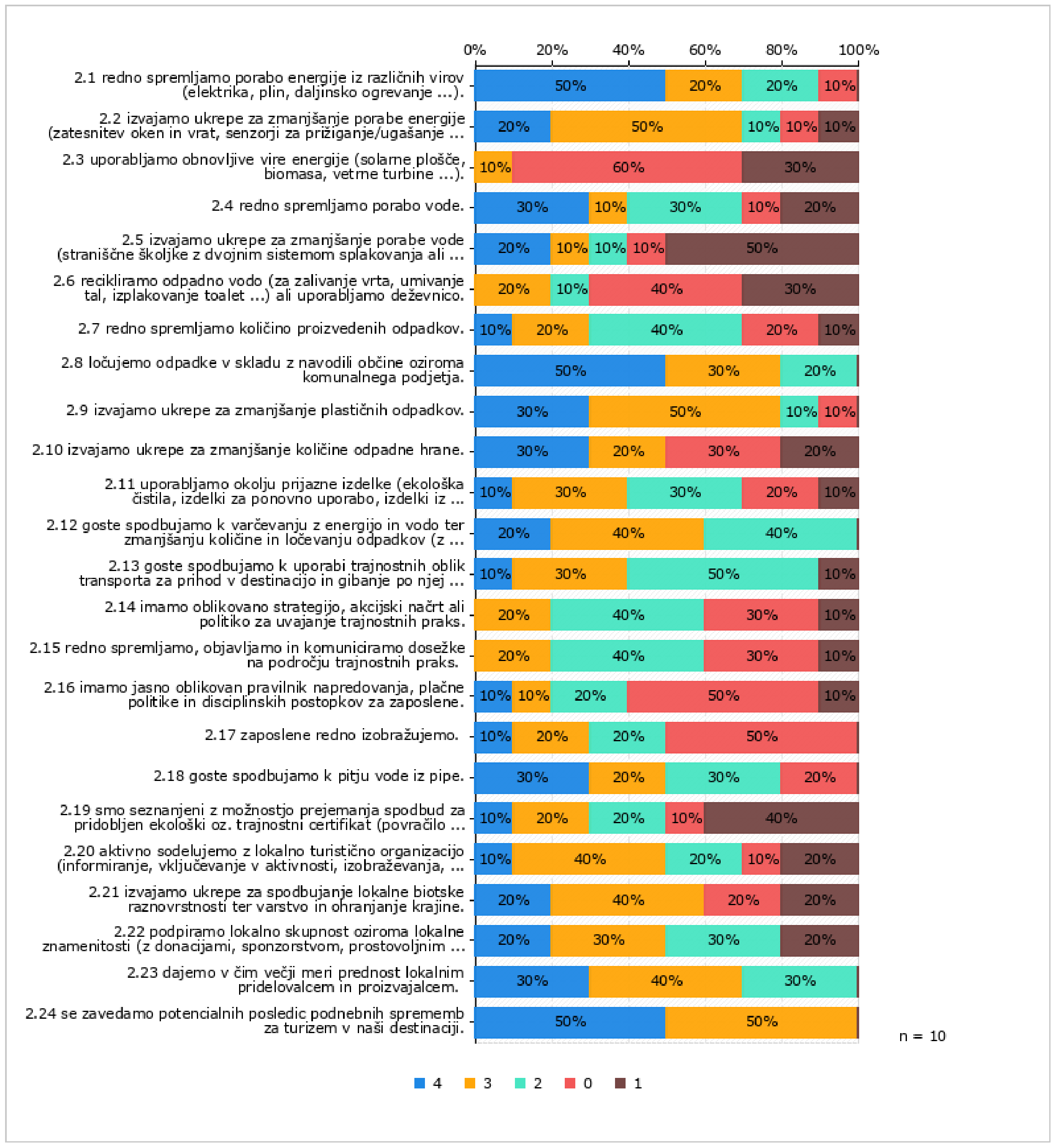 3.1 Naštejte ukrepe, ki ste jih uvedli za zmanjšanje rabe energije:3.2 Naštejte ukrepe, ki ste jih uvedli za zmanjšanje rabe vode:3.3 Naštejte ukrepe, ki ste jih uvedli za zmanjšanje količine plastičnih odpadkov:3.4 Naštejte ukrepe, ki ste jih uvedli za zmanjšanje količine odpadne hrane:3.5 Pojasnite, kje objavljate dosežke na področju uvajanja trajnostnih praks:3.6 V katere izobraževalne programe najpogosteje vključujete zaposlene?3.7 Pri katerih aktivnostih lokalne turistične organizacije najpogosteje sodelujete?3.8 Naštejte ukrepe za spodbujanje lokalne biotske raznovrstnosti ter varstvo in ohranjanje krajine, pri katerih sodelujete:3.9 Pojasnite, kako podpirate lokalno skupnost oziroma lokalne znamenitosti:3.10 Navedite, katere so po vašem mnenju potencialne posledice podnebnih sprememb za turizem v vaši destinaciji:4.1 Kolikšen odstotek energije pridobivate iz obnovljivih virov energije? (n = 5)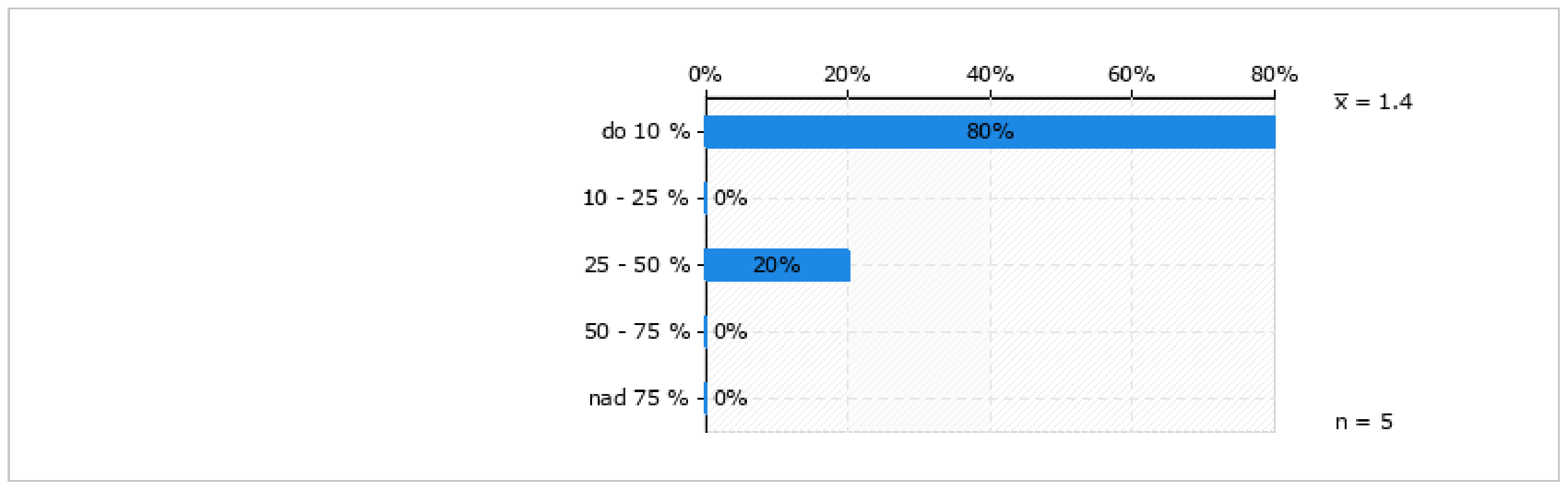 4.2 Kolikšen odstotek blaga, hrane in pijač kupite pri lokalnih proizvajalcih? (n = 5)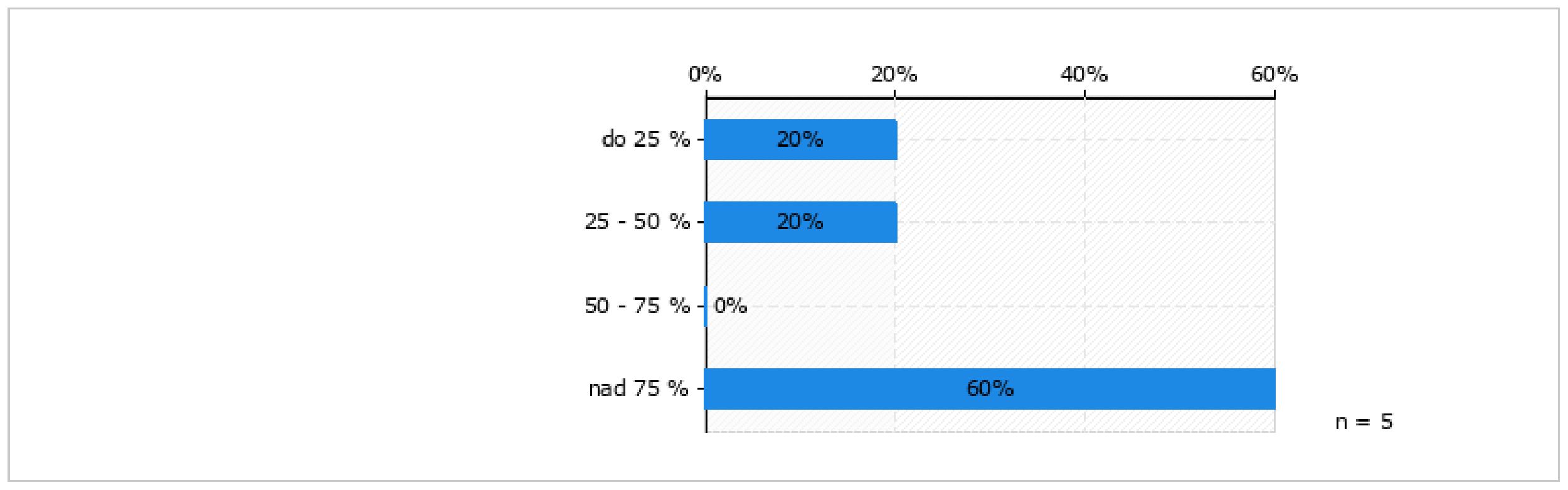 4.3 Kolikšen odstotek storitev za vas opravljajo lokalni ponudniki?  (n = 5)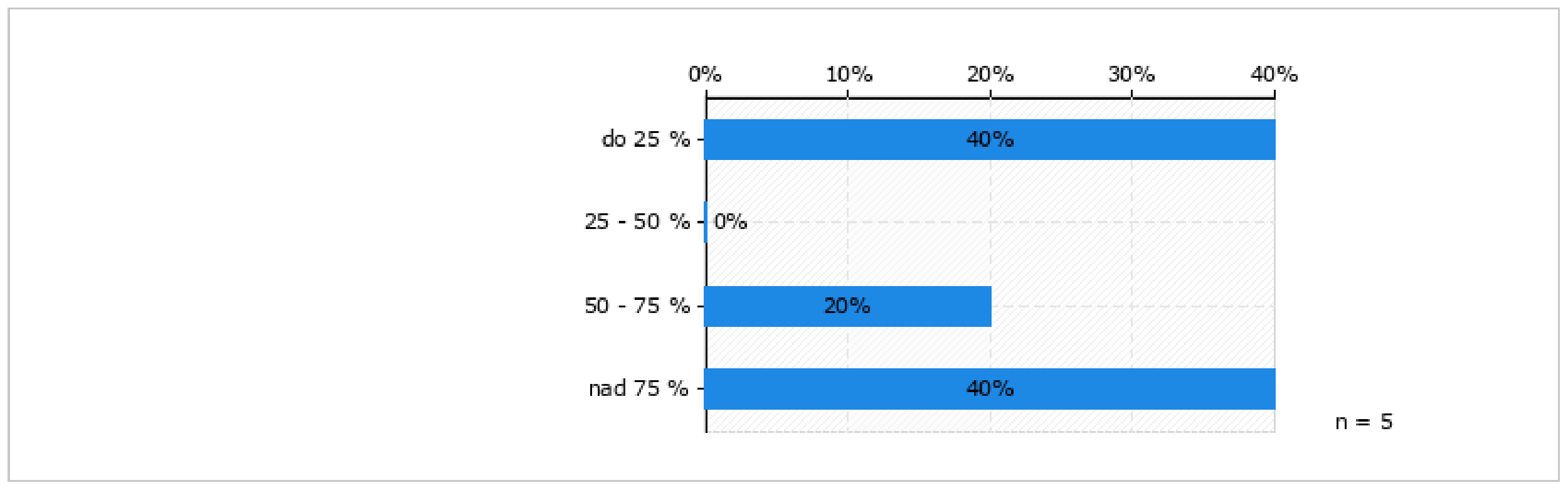 5. 1 Ali ste podatke o porabi energije pripravljeni deliti z nami in vas lahko naknadno kontaktiramo glede tega?  (n = 3)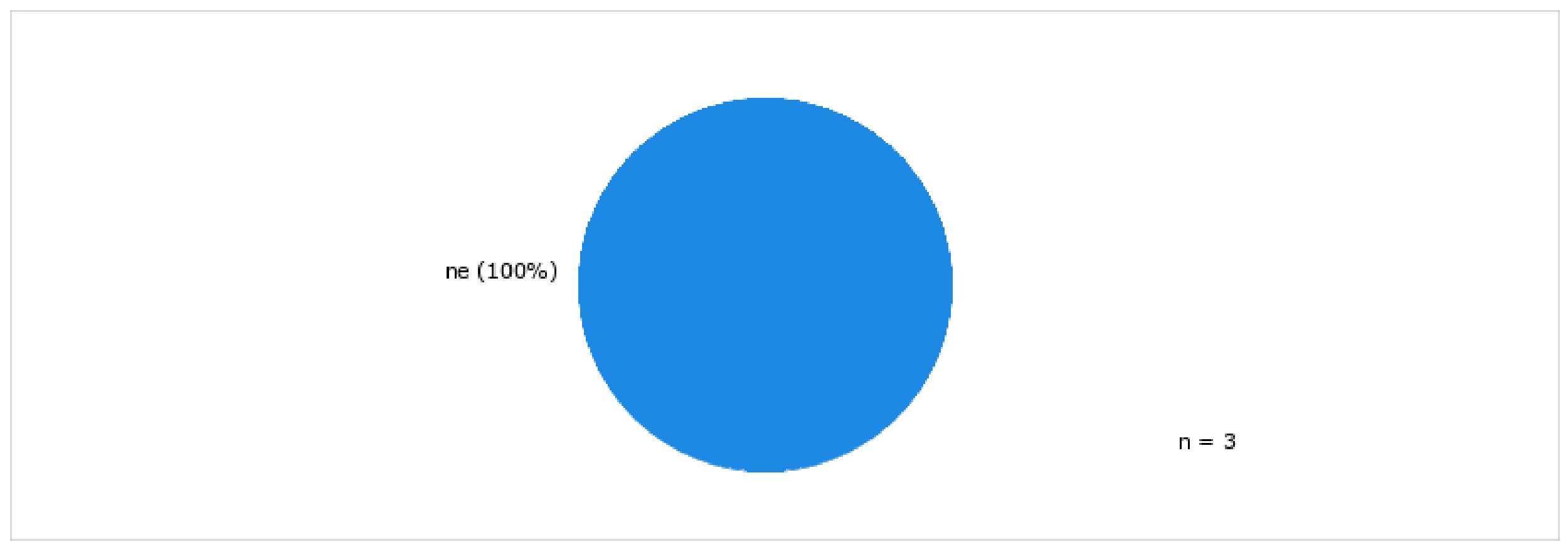 5.2 Ali ste podatke o porabi vode pripravljeni deliti z nami in vas lahko naknadno kontaktiramo glede tega? (n = 2)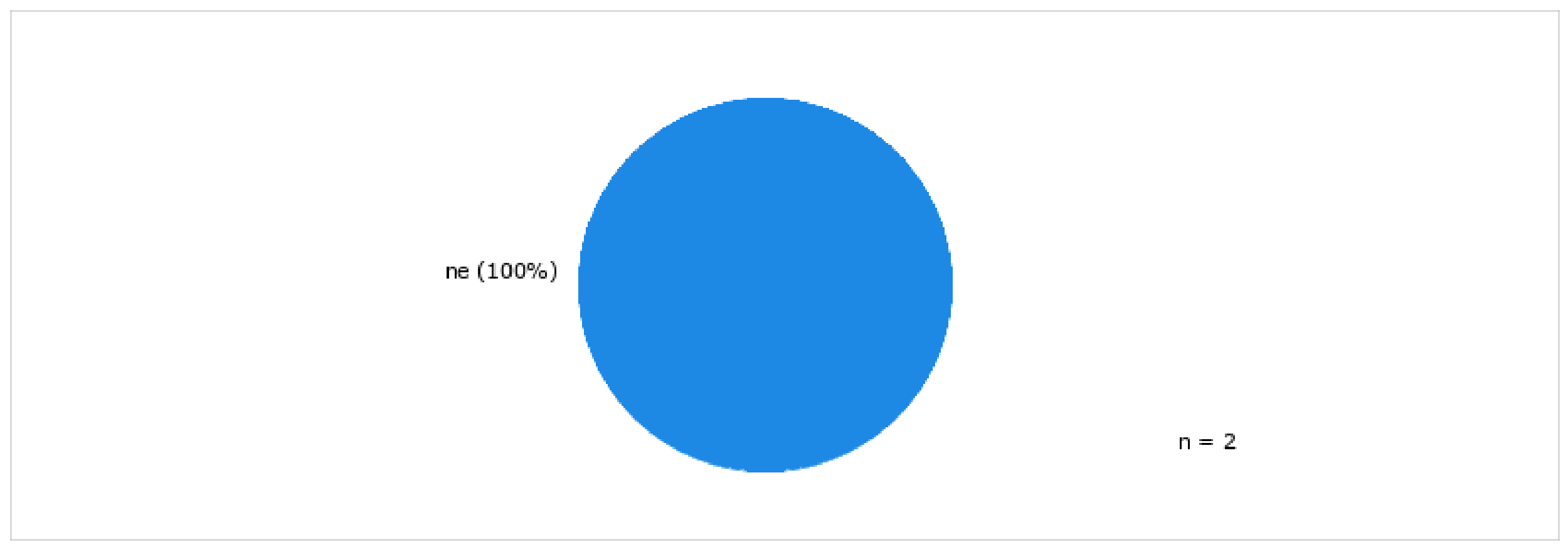 Kontaktni podatki (neobvezno)Q73.1 Naštejte ukrepe, ki ste jih uvedli za zmanjšanje rabe energije:3.1 Naštejte ukrepe, ki ste jih uvedli za zmanjšanje rabe energije:3.1 Naštejte ukrepe, ki ste jih uvedli za zmanjšanje rabe energije:3.1 Naštejte ukrepe, ki ste jih uvedli za zmanjšanje rabe energije:3.1 Naštejte ukrepe, ki ste jih uvedli za zmanjšanje rabe energije:OdgovoriFrekvencaOdstotekVeljavniKumulativadelno senzorji, varčne žarnice, uporaba kaprice, iuv žarnica, v obliki hišnega reda dajemo napotke gostom110%33%33%senzorske luči led luči ir paneli110%33%67%izolacija,luči in stroji z manjšo porabo,..110%33%100%VeljavniSkupaj330%100%Manjkajoči-2 (Preskok (if))330%-3 (Prekinjeno)440%Skupaj770%SKUPAJ10100%Q83.2 Naštejte ukrepe, ki ste jih uvedli za zmanjšanje rabe vode:3.2 Naštejte ukrepe, ki ste jih uvedli za zmanjšanje rabe vode:3.2 Naštejte ukrepe, ki ste jih uvedli za zmanjšanje rabe vode:3.2 Naštejte ukrepe, ki ste jih uvedli za zmanjšanje rabe vode:3.2 Naštejte ukrepe, ki ste jih uvedli za zmanjšanje rabe vode:OdgovoriFrekvencaOdstotekVeljavniKumulativakotlički na dvojno splakovanje,stroji z manjšo porabo vode,..110%50%50%varčni wc kotlički varčni tuš110%50%100%VeljavniSkupaj220%100%Manjkajoči-2 (Preskok (if))440%-3 (Prekinjeno)440%Skupaj880%SKUPAJ10100%Q93.3 Naštejte ukrepe, ki ste jih uvedli za zmanjšanje količine plastičnih odpadkov:3.3 Naštejte ukrepe, ki ste jih uvedli za zmanjšanje količine plastičnih odpadkov:3.3 Naštejte ukrepe, ki ste jih uvedli za zmanjšanje količine plastičnih odpadkov:3.3 Naštejte ukrepe, ki ste jih uvedli za zmanjšanje količine plastičnih odpadkov:3.3 Naštejte ukrepe, ki ste jih uvedli za zmanjšanje količine plastičnih odpadkov:OdgovoriFrekvencaOdstotekVeljavniKumulativasamo steklena embalaža,slamice bio.110%25%25%ukinili smo vso plastično embalažo110%25%50%uporaba biorazgradljivega materiala ki ga potrebujemo na raznih prireditvah, uporaba papirnatih vrečk110%25%75%napotki gostom, ponovna uporaba plastenk110%25%100%VeljavniSkupaj440%100%Manjkajoči-1 (Ni odgovoril)110%-2 (Preskok (if))110%-3 (Prekinjeno)440%Skupaj660%SKUPAJ10100%Q103.4 Naštejte ukrepe, ki ste jih uvedli za zmanjšanje količine odpadne hrane:3.4 Naštejte ukrepe, ki ste jih uvedli za zmanjšanje količine odpadne hrane:3.4 Naštejte ukrepe, ki ste jih uvedli za zmanjšanje količine odpadne hrane:3.4 Naštejte ukrepe, ki ste jih uvedli za zmanjšanje količine odpadne hrane:3.4 Naštejte ukrepe, ki ste jih uvedli za zmanjšanje količine odpadne hrane:OdgovoriFrekvencaOdstotekVeljavniKumulativaprimerne porcije na krožnikih,hrana se pripravlja po naročilu in ne vnaprej pripravljene malice,kjer pitem hrana ostaja,sprotno naročanje materiala,ne preveč zaloge.110%50%50%imamo svoj bio vrt110%50%100%VeljavniSkupaj220%100%Manjkajoči-1 (Ni odgovoril)110%-2 (Preskok (if))330%-3 (Prekinjeno)440%Skupaj880%SKUPAJ10100%Q113.5 Pojasnite, kje objavljate dosežke na področju uvajanja trajnostnih praks:3.5 Pojasnite, kje objavljate dosežke na področju uvajanja trajnostnih praks:3.5 Pojasnite, kje objavljate dosežke na področju uvajanja trajnostnih praks:3.5 Pojasnite, kje objavljate dosežke na področju uvajanja trajnostnih praks:3.5 Pojasnite, kje objavljate dosežke na področju uvajanja trajnostnih praks:OdgovoriFrekvencaOdstotekVeljavniKumulativatrenutno samo v nastanitvanih obratih110%100%100%VeljavniSkupaj110%100%Manjkajoči-1 (Ni odgovoril)110%-2 (Preskok (if))440%-3 (Prekinjeno)440%Skupaj990%SKUPAJ10100%Q123.6 V katere izobraževalne programe najpogosteje vključujete zaposlene?3.6 V katere izobraževalne programe najpogosteje vključujete zaposlene?3.6 V katere izobraževalne programe najpogosteje vključujete zaposlene?3.6 V katere izobraževalne programe najpogosteje vključujete zaposlene?3.6 V katere izobraževalne programe najpogosteje vključujete zaposlene?OdgovoriFrekvencaOdstotekVeljavniKumulativasto trajnostni razvoj110%100%100%VeljavniSkupaj110%100%Manjkajoči-1 (Ni odgovoril)220%-2 (Preskok (if))330%-3 (Prekinjeno)440%Skupaj990%SKUPAJ10100%Q133.7 Pri katerih aktivnostih lokalne turistične organizacije najpogosteje sodelujete?3.7 Pri katerih aktivnostih lokalne turistične organizacije najpogosteje sodelujete?3.7 Pri katerih aktivnostih lokalne turistične organizacije najpogosteje sodelujete?3.7 Pri katerih aktivnostih lokalne turistične organizacije najpogosteje sodelujete?3.7 Pri katerih aktivnostih lokalne turistične organizacije najpogosteje sodelujete?OdgovoriFrekvencaOdstotekVeljavniKumulativaponudnik nastanitev110%33%33%promocija110%33%67%prekratek čas aktivna, da lahko kaj povem110%33%100%VeljavniSkupaj330%100%Manjkajoči-1 (Ni odgovoril)110%-2 (Preskok (if))220%-3 (Prekinjeno)440%Skupaj770%SKUPAJ10100%Q143.8 Naštejte ukrepe za spodbujanje lokalne biotske raznovrstnosti ter varstvo in ohranjanje krajine, pri katerih sodelujete:3.8 Naštejte ukrepe za spodbujanje lokalne biotske raznovrstnosti ter varstvo in ohranjanje krajine, pri katerih sodelujete:3.8 Naštejte ukrepe za spodbujanje lokalne biotske raznovrstnosti ter varstvo in ohranjanje krajine, pri katerih sodelujete:3.8 Naštejte ukrepe za spodbujanje lokalne biotske raznovrstnosti ter varstvo in ohranjanje krajine, pri katerih sodelujete:3.8 Naštejte ukrepe za spodbujanje lokalne biotske raznovrstnosti ter varstvo in ohranjanje krajine, pri katerih sodelujete:OdgovoriFrekvencaOdstotekVeljavniKumulativaaktivno razmišljamo o izvedbi čistilne akcije v naši občini v spomladanskem času.110%33%33%za ohranitev in obnovitev naravnih habitatov in prostoživečih rastlinskih zivalskih vrst110%33%67%informiranje goste110%33%100%VeljavniSkupaj330%100%Manjkajoči-1 (Ni odgovoril)110%-2 (Preskok (if))220%-3 (Prekinjeno)440%Skupaj770%SKUPAJ10100%Q153.9 Pojasnite, kako podpirate lokalno skupnost oziroma lokalne znamenitosti:3.9 Pojasnite, kako podpirate lokalno skupnost oziroma lokalne znamenitosti:3.9 Pojasnite, kako podpirate lokalno skupnost oziroma lokalne znamenitosti:3.9 Pojasnite, kako podpirate lokalno skupnost oziroma lokalne znamenitosti:3.9 Pojasnite, kako podpirate lokalno skupnost oziroma lokalne znamenitosti:OdgovoriFrekvencaOdstotekVeljavniKumulativainformiranje goste110%50%50%sodeljujemo in jih promoviramo110%50%100%VeljavniSkupaj220%100%Manjkajoči-1 (Ni odgovoril)110%-2 (Preskok (if))330%-3 (Prekinjeno)440%Skupaj880%SKUPAJ10100%Q163.10 Navedite, katere so po vašem mnenju potencialne posledice podnebnih sprememb za turizem v vaši destinaciji:3.10 Navedite, katere so po vašem mnenju potencialne posledice podnebnih sprememb za turizem v vaši destinaciji:3.10 Navedite, katere so po vašem mnenju potencialne posledice podnebnih sprememb za turizem v vaši destinaciji:3.10 Navedite, katere so po vašem mnenju potencialne posledice podnebnih sprememb za turizem v vaši destinaciji:3.10 Navedite, katere so po vašem mnenju potencialne posledice podnebnih sprememb za turizem v vaši destinaciji:OdgovoriFrekvencaOdstotekVeljavniKumulativakurišča na drva110%25%25%ekstremno visoke temperatute in posledično suša...poplave nevihte110%25%50%poletna-glavna sezona je zelo kratka. v kolikor bi podnebne spremembe prinesle več padavin je ogrožen obstosoj turizma v naših krajih.110%25%75%visanje temperature poleti.110%25%100%VeljavniSkupaj440%100%Manjkajoči-1 (Ni odgovoril)110%-3 (Prekinjeno)550%Skupaj660%SKUPAJ10100%Q24Kontaktni podatki (neobvezno)Kontaktni podatki (neobvezno)PodvprašanjaNavedbeQ24aIme podjetja:Zavod Enkratna DoživetjaQ24bIme kontaktne osebe:Nežka LevpuščekQ24cElektronski naslov:info@slovenianature.com ali nezka.levpuscek@gmail.comQ24dTelefonska številka:040 789 091